Smaointí Oibre do Rang 2:  27/4/2020 – 1/5/2020Gaeilge: Éadaí (Theme- Clothes)Inis/Scríobh do Nuacht féin.Féach ar Cúla 4 ar Scoil (Luan – Aoine @ 10 a chlog ar TG4) nó am ar bith ag an nasc seo:https://www.tg4.ie/en/player/categories/childrens-tv-shows/?series=C%C3%BAla4%20Ar%20Scoil&genre=Cula4Bí ag caint le do theaghlach faoi éadaí. Déan cur síos ar na héadaí atá á chaitheamh acu. Déan Seó Faisin más féidir libh!! (Talk to your family about clothes. Describe what they are wearing. Organise a Fashion Show if you can!!)Cén sórt éadaigh is fearr leat? Cén sort éide scoile atá againn ar scoil? An maith leat é? Cén fáth?(What type of clothes do you like best? What kind of a uniform do we have at school? Do you like it? Why?)Nascanna chun cabhrú libh. https://www.scoilnet.ie/fileadmin/user_upload/pdf/Labhairt-eadai.pdf, https://www.twinkl.ie/resource/school-clothes-3rd-6th-gaeilge-powerpoint-roi2-gl-53706Léigh na leabhair seo ar líne agus freagair na ceisteanna. “Fliuch Báite” & “Mo Chairde”(Read these books online & answer the questions - use links below): https://padlet.com/maire8/c7uou6dgdot8,      https://padlet.com/maire8/c7uou6dgdot8Labhair faoi na héadaí a fheiceann tú sna leabhair. Cén dath atá orthu? Cén saghas aimsire atá siad oiriúnach do?(Talk about all the clothes you see in the books. What colour are they? What kind of weather are they suitable for?)Obair Breise/Extra WorkDearaigh agus Déan Feisteas do charachtair éigean do Lá Samhraidh agus feisteas eile do Lá Geimhridh. Úsáid rud ar bith gur mhaith leat chun na feistis seo a chruthú, m.sh.  Páipéar, cairtchlár, olann, fabraic, ribíní, cipíní, cnaipí, sean éadach, srl.  Scríobh cúpla líne ag déanamh cur síos ar na feistis agus tóg grianghraf!(Design and make an outfit for a character for a summer day and another outfit for a winter day. Use anything you like to make these outfits, eg. paper, cardboard, wool, fabric, ribbons, sticks, buttons, old clothes etc. Write a few lines as Gaeilge describing the outfits and take a photo of them!)Matamaitic: Topaic = Airgead (Money) Imir cluichí airgid. Play money games.Cluiche 1: Malartú Banc (Baincéir & Custaiméir)–Faigh réimse de na boinn seo: 1c, 2c, 5c, 10c, 20c, 50c, €1.Cuir roinnt airgead sa bhanc agus tabhair roinnt airgead don custaiméir. Tugann an custaiméir bonn/boinn don baincéir agus ba chóir don baincéir an méid céanna airgid a thabhairt ar ais i bhfoirm eile. Mar shampla – Custaiméir 50c – Malartaíonn an baincéir é seo go 5 x boinn 10c. Athdhéan é seo le boinn eile.Game 1: Bank Exchange (Banker & Customer) – Get a range of these coins: 1c, 2c, 5c, 10c, 20c, 50c, €1.  Put some money in the bank and give some money to the customer. The customer gives a coin/a few coins to the banker and the banker should give the same amount of money back in a different combination of coins. Eg. Customer gives 50c – Banker exchanges it for 5 x 10c coins. Repeat with different coins.Cluiche 2: Siopa (Siopadóir & Custaiméir)–Faigh réimse de na boinn seo: 1c, 2c, 5c, 10c, 20c, 50c, €1. Faigh earraí eágsúla don tsiopa agus cur praghasanna orthu (idir 1c -50c). Nuair atá tú ag iarraidh rud a cheannach, an féidir leat smaoineamh ar roinnt bhealaí éagsúla chun an t-iomlán a dhéanamh? An féidir leat sóinseál a ríomh agus a thabhairt? Nuair atá taithí agat ar seo, cuir praghasanna (idir 50c -€1) ar na hearraí.Game 2: Shop – (Shopkeeper & Customer) – Get a range of these coins: 1c, 2c, 5c, 10c, 20c, 50c, €1.        Find items to sell in your shop and price them (prices ranging from 1c – 50c). When you want to buy an item, can you think of a variety of ways to make the total? Can you calculate and give any necessary change? When you have had plenty of practise at this, put prices (from 50c -€1) on the shop items.Nascanna ar líne chun cabhrú leat (online links to help you):https://teachingmoney.co.uk/eurosite/games/coinxEURO.html      (Select ‘Exchange coins up to and including €1’.)https://teachingmoney.co.uk/eurosite/wb/CLASSchangeEURO.htmlhttps://ie.ixl.com/math/class-2/equivalent-amounts-of-money-up-to-1-eurohttps://ie.ixl.com/math/class-2/how-much-more-to-make-one-euroGafa le Mata L.55 – 62 (Déan roinnt de na leathanaigh seo más féidir–Do some of these pages if you can.)Cén mhuicín taisce a bhfuil níos mó airgid inti agus cé mhéad? Which piggy bank has more money & how much more? Tá __c níos mó i muicín ___ = There is __c more in Piggy ___,  Tá níos mó ag __ ná _____. = _____ has ___c more than ____. Níos lú ná = less than.I mo phóca bhí = In my pocket there was, Chaith mé = I spent, D’fhág sin = That left.Cé mhéad sa bhreis atá uaidh chun an cairéad a cheannach? = How much more does he need to buy the carrot?Tarraing an líon is lú bonn = Draw the least amount of coinsÚsáid 5 bhonn chun na suimeanna seo a dhéanamh = Use 5 coins to do make these amounts.Cé mhéad airgid san iomlán atá acu? = Hom much money have they altogether?Cé mhéad sa bhreis atá uaidh chun an mealbhacán a cheannach? = How much more does he need to buy the melon?Cheannaigh mé = I bought, Thug mé isteach = I gave, Sóinseáil=Change, Sóinseáil i mboinn= change in coinsCheannaigh mé = I bought, Costas = Cost, Sóinseáil as 50c=Change from 50c, Sóinseáil i mboinn= change in coinsCheannaigh siad buidéal uisce eatarthu = They bought a bottle of water between them. 8c fágtha= 8c leftCé mhéad a chosain an buidéal? = How much did the bottle cost?Costas = Cost/Price, Costas Iomlán = Total Cost.Cothrom le = Equal toTarraing an líon is lú bonn chun na suimeanna seo a dhéanamh = Draw the least amount of coins to make these amounts.Tarraing na boinn atá ag teastáil chun na suimeanna a dhéanamh. Tarraing ar dhá bhealach éagsúla. = Draw the coins you need to make these amounts. Draw them in 2 different ways.Cén tsóinseáil a fuair siad nuair a cheannaigh siad an líon oráistí? = What change did they get when they bought the net of oranges?Cé mhéad sa bhreis atá ag teastáil ó Ailean sa chaoi go mbeidh an meid céanna aige is atá ag Áine? = How much extra does Ailean need so that he will have the same amount as Áine?Obair Breise/Extra WorkWork it Out – Lean ar aghaidh sa leabhar seo chomh fada agus gur mhaith leat. Continue working in this book. Complete as many weeks as you like.Dúshlán Breise??? Want an extra challenge in Maths???Consider signing up to Khan Academy (Select activities for Grade 1 and try some for Grade 2)https://www.khanacademy.org/signupEolaíocht/Tíreolaíocht: Bláthanna (Flowers)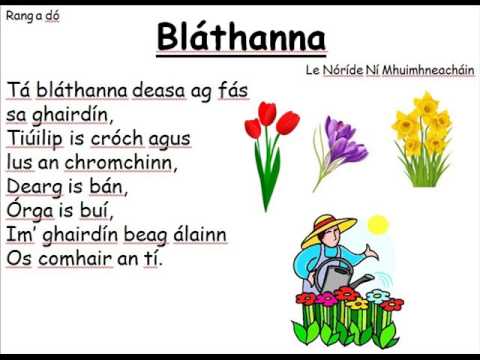 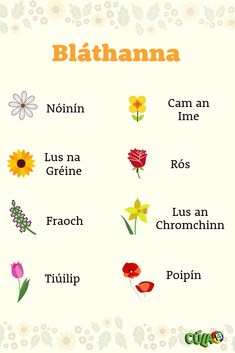 https://www.cnag.ie/images/Cultur_Club/Doodles/Blathanna_A3.pdfTéigh amach ag cuardach bláthanna sa ghairdín/lasmuigh. Ainmnigh iad más féidir leat & tarraing pictiúir.Go outside searching for flowers. Name them if you can and draw pictures.Léigh faoi na lusanna gréine (sunflowers) anseo: https://padlet.com/maire8/c7uou6dgdot8An gcuimhin libh an t-amhrán “Isteach is amach trí na cloigíní gorma” ó anuraidh? An féidir libh é a chanadh sa bhaile?Cloigíní gorma = BluebellsEnglish:Continue with the 20 Book Reading Challenge! Write & keep a list of everything you read over the next few weeks. Nascanna ar líne chun cabhrú leat (online links to help you):https://rivet.area120.com/read/#/libraryScreenhttps://www.storyberries.com/https://www.worldbook.com/ebooks.aspxhttps://stories.audible.com/start-listenhttp://www.storylineonline.net/Writing Checklists – I remind you to always sit upright with feet flat on the floor, use correct pencil grip, write neatly and slowly and form letters correctly when doing any writing, including free-writing. Your parents and I are looking forward to seeing some lovely neat writing this week!!  You also need to remember to use capital letters at the start of sentences, full stops at the end of sentences, to put spaces between your words and to check that your writing makes sense. These are a lot of things to remember! To help you to do this, I’ve attached a sheet of writing checklists. Every time you do a piece of writing (as Gaeilge nó as Béarla) look at a checklist to self-correct your work before you show it to an adult.Persuasive Writing & SpeakingThe Government have not yet decided whether or not to reopen schools before the summer holidays. Discuss and debate this topic with your family. People will have different opinions about this. What do you think????!When you decide what your own opinion is, write a short letter to the Minister for Education asking him to either reopen the schools as soon as possible or to ensure that schools remain closed. Remember that in your letter you are trying to persuade him to do what you want! You must give good reasons for your argument and explain each reason. Write a paragraph (a few short sentences) for each reason you give. So plan your letter carefully before you start writing.Examples of Persuasive Writing can be found here: https://pdst.ie/persuasivewritingGuidelines on Formal Letter Writing can be found here (scroll down to Section 2): https://www.pdst.ie/sites/default/files/7590_Letter_Writing_Book.pdfDon’t worry much about the format of the letter at this stage. The main purpose of this speaking and writing is to express your opinion and to persuade others to agree with you! But remember to write neatly and use capital letters and full stops.Green Genie – All of Unit 21 Obair Breise/Extra Work – Free WritingDúshlán: Seachtain Gníomhach sa Bhaile / Active HOME Week Challenge! (27ú Aibreán – 3ú Bealtaine)Táimid ag spreagadh gach dalta sa scoil an dúshlán seo a fhreagairt!! Líon isteach an cairt dúshláin.    Féach ar na doiciméid breise le haghaidh tuilleadh eolais. We encourage every student in the school to take on this challenge!! Fill in the challenge chart.              Look at the extra documents or on the school website for more information and to access the charts.Writing ChecklistsCheck over your own work and tick each box if you have:Used Capital Letters where necessary.Put full stops at the end of sentences.Put finger spaces between words.Read over your writing to check it makes sense.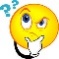 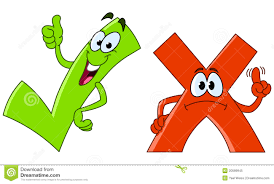 Aa, Bb, Cc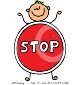 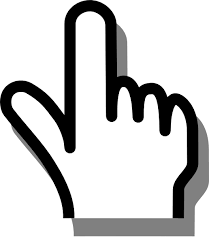 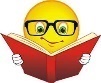 Aa, Bb, CcAa, Bb, CcAa, Bb, Cc